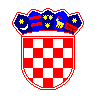 REPUBLIKA HRVATSKASISAČKO-MOSLAVAČKA ŽUPANIJAOPĆINA DVOROPĆINSKO VIJEĆEKLASA: 023-05/19-01/02URBROJ: 2176/08-02-19-04Dvor, 17. srpnja 2019.	Temeljem članka 32. Statuta Općine Dvor („Službeni vjesnik“, broj 31/09., 13/10., 15/13. 30/14., 19/18)S A Z I V A M20. SJEDNICU OPĆINSKOG VIJEĆA OPĆINE DVORkoja će se održati u SRIJEDU, 24. srpnja 2019. godine, s početkom u 09:00 sati u vijećnici Općine Dvor, Trg bana Josipa Jelačića 10, Dvor.Za sjednicu predlažem slijedećiDnevni red:Usvajanje zapisnika sa prethodne sjedniceDonošenje Godišnjeg izvještaja o izvršenju proračuna Općine Dvor za 2018.Donošenje Zaključka po podnesenom Izvješću o izvršenju programa gradnje objekata i uređaja komunalne infrastrukture za 2018.Donošenje Zaključka po podnesenom Izvješću o izvršenju Programa održavanja komunalne infrastrukture za 2018.Donošenje Odluke o komunalnom reduDonošenje Odluke o raspodjeli rezultata poslovanja na dan 31.12.2018. godineDonošenje Odluke o raspoređivanju sredstava iz proračuna Općine Dvor za redovito financiranje političkih stranaka i nezavisnih vijećnika, zastupljenih u Općinskom vijeću Općine Dvor za 2019. GodinuDonošenje Odluke o davanju suglasnosti Dječjem vrtiću „Sunce“ Dvor na Plan upisa djece za pedagošku godinu 2019./2020.Donošenje Zaključka po podnesenom Izvještaju o radu Općinskog načelnika za period siječanj – lipanj 2019. godinePredsjednik Vijeća     Stjepan Buić